Publicado en Barcelona el 21/03/2019 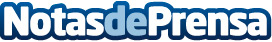 Salerm Cosmetics lanza una coloración capilar 100% vegetalSalerm Cosmetics presenta Biokera Vegan, la coloración capilar 100% vegetal y vegana que utiliza únicamente la mezcla de 20 plantas que la naturaleza ha aportado desde tiempos ancestrales, como el índigo, ruibarbo, hibisco, eucalipto, regaliz, cúrcuma, aloe vera, henna o shikakai, entre otras, para conseguir colores que van desde el negro hasta el rubioDatos de contacto:Iván LozanoResponsable de Comunicación Salerm CosmeticsNota de prensa publicada en: https://www.notasdeprensa.es/salerm-cosmetics-lanza-una-coloracion-capilar_1 Categorias: Moda Consumo Belleza http://www.notasdeprensa.es